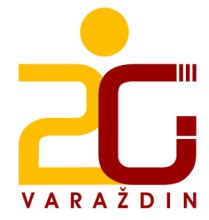 MILENIJSKI DAN – petak 22.04.2016.RASPORED PO UČIONICAMA OD 9.30 – 11.00 SATIRazredRazrednikUčionica 1.ABarbara Kasun321.BMiljenka Stipan Mikac361.CMirjana Zagorc211.DJelena Posavec241.ENikola Slunjski191.SMarko Rogulja133.ASmiljana Mudri313.BMarijan Geci203.CMarinko Špika13.DMarijana Horvat303.EDavorin Grabar333.SAlen Melnjak274.AMladen Plačko34.BJasminka Ostrički64.CTea Novaković224.DPetar Jakopec144.EVišnja Horvat234.SMarko Hrgar5